Spoštovani, pošiljamo vam informacijo o poteku nacionalnega projekta »Rastem s knjigo SŠ 2018«, ki ga v šolskem letu 2018/2019 že devetič izvaja Javna agencija za knjigo RS (JAK).Konec avgusta in prve dni septembra 2018 bodo v splošne knjižnice dostavljene izbrane knjige za dijake prvih letnikov na podlagi podatkov o številu dijakov prvih letnikov v šolskem letu 2018/2019. Uradni začetek projekta »Rastem s knjigo SŠ 2018« v šolskem letu 2018/2019 je 8. september 2018, mednarodni dan pismenosti. Predstavitev nacionalnega projekta »Rastem s knjigo OŠ in SŠ 2018« z avtorji izbranih knjig bo potekala na septembrski Strokovni sredi, ki bo 12. septembra 2018, ob 11. uri v Mestni knjižnici Ljubljana, Knjižnici Otona Župančiča, Kersnikova 2, Ljubljana.Projekt sofinancira Javna agencija za knjigo RS.Knjigo pisateljice Suzane Tratnik Noben glas, ki je bila izbrana na Javnem ciljnem razpisu za izbor kulturnih projektov »Rastem s knjigo OŠ in SŠ 2018« na področju RSK SŠ, bodo dijaki prvih letnikov prejeli ob organiziranem obisku najbližje splošne knjižnice v okviru realizacije svojega letnega delovnega načrta 2018/2019. Sodelavci iz splošnih knjižnic bodo zanje pripravili program s predstavitvijo knjižnice, knjižničnega informacijskega znanja, avtorjev izbrane knjige in knjige same.Prilagamo vam osnovno predstavitev izbrane knjige, predlog programa obiska in priporočene aktivnosti ob izvajanju projekta »Rastem s knjigo SŠ 2018« (glej prilogo Okvirni program obiska dijakov prvih letnikov v splošni knjižnici).Nacionalni projekt »Rastem s knjigo SŠ 2018« že vrsto let poteka v sodelovanju s predstavniki Ministrstva za kulturo, Ministrstva za izobraževanje, znanost in šport, MKL, Pionirske –centra za mladinsko književnosti in knjižničarstvo, Zavoda RS za šolstvo, Združenja splošnih knjižnic, Sekcije šolskih knjižnic pri ZBDS, Društva slovenskih pisateljev. Potek projekta lahko spremljate tudi na spletni strani JAK: www.jakrs.si/bralna-kultura/rastem-s-knjigo/.Za dodatna pojasnila in informacije lahko pokličete Tjašo Urankar, vodjo projekta na JAK (telefon: 01 369 58 25 ali e-pošta: tjasa.urankar@jakrs.si). V upanju na ponovno uspešno sodelovanje pri nacionalnem projektu »Rastem s knjigo SŠ 2018« tudi v novem šolskem letu vas lepo pozdravljamo.Tjaša Urankar, Javna agencija za knjigo RS Vodja nacionalnega projekta »Rastem s knjigo OŠ in SŠ 2018« PRILOGA: OKVIRNI PROGRAM OBISKA DIJAKOV PRVIH LETNIKOV V SPLOŠNI KNJIŽNICI, »RASTEM S KNJIGO SŠ 2018« V ŠOLSKEM LETU 2018/2019, KAJ MI PONUJA KNJIŽNICA.V vednost poslati:Helena Jaklitsch, Marjan Gujtman, Ministrstvo za kulturo Nada Požar Matijašič, Ministrstvo za izobraževanje, znanost in šport Romana Fekonja, Eva Jurman, Zavod RS za šolstvo,Vesna Horžen, Breda Podbrežnik Vukmir, Združenje splošnih knjižnic Sabina Fras Popovič, Zvezi bibliotekarskih društev Slovenije in Urška Bajda, Sekcija za šolske knjižnice pri Zvezi bibliotekarskih društev SlovenijeEva Kodrič Dačič, NUK, center za razvoj knjižnicAksinja Kermauner, Društvo slovenskih pisateljev PRILOGA:OKVIRNI PROGRAM OBISKA DIJAKOV PRVIH LETNIKOV V SPLOŠNI KNJIŽNICI»RASTEM S KNJIGO SŠ 2018« V ŠOLSKEM LETU 2018/2019KAJ MI PONUJA KNJIŽNICASpoštovani,vabimo vas k sodelovanju pri nacionalnem projektu Rastem s knjigo za srednješolce 2018 »Rastem s knjigo SŠ 2018«. Tudi letos smo za vas pripravili program obiska dijakov prvih letnikov v splošnih knjižnicah oz. prilagodili program iz prejšnjih let, saj se je ta izkazal kot domišljen in uspešen.Podrobnejši načrt izvedbe obiska prepuščamo vam – strokovnim delavcem v knjižnicah in šolah, saj imate sami veliko izkušenj in idej, predvsem pa poznate različne možnosti (strokovne, kadrovske, prostorske …), ki jih imate na voljo za izvedbo programa.Uspešna izvedba nacionalnega projekta »Rastem s knjigo SŠ 2018« je odvisna od vseh udeležencev: knjižničarji lahko z zavzetostjo in naklonjenostjo do knjižnice, do branja leposlovja, poljudnoznanstvenih del namenjenih mladim ter seveda z naklonjenostjo do mladih obiskovalcev knjižnice v predvidenem času mladim približate knjižnico in branje – to je izvrstna priložnost za promocijo knjižnice in za ustvarjanje zvestih obiskovalcev –, ki se bodo z veseljem vračali vanjo tudi v odrasli dobi. Dobro partnersko sodelovanje med šolo in knjižnico ter za obisk v knjižnici predhodno v šoli pripravljeni in motivirani dijaki lahko prinesejo zares uspešno izvedbo projekta v zadovoljstvo vseh izvajalcev in dijakov,  kar je tudi cilj tega nacionalnega projekta.Zavedamo se, da zahteva izvedba nacionalnega projekta »Rastem s knjigo SŠ 2018« na šolah precejšen angažma strokovnega kadra, vendar upamo, da se boste v letošnjem letu pridružile tudi tiste šole, ki doslej iz različnih razlogov niste sodelovale. Organizatorji projekta si želimo, da bi v projektu »Rastem s knjigo SŠ 2018« sodelovale vse šole, da bi bili vsi dijaki prvih letnikov deležni spodbud za obiskovanje splošne knjižnice ter bi imeli vsi priložnost prejeti knjižno darilo JAK.PRIPRAVA NA OBISK KNJIŽNICEIzkušnje kažejo, da je najbolje, če na šolah sodelovanje v projektu »Rastem s knjigo SŠ 2018« in s tem dogovarjanje v splošnih knjižnicah prevzamejo šolski knjižničarji; sami dobro poznajo delovanje knjižnic, zato lahko dijake dobro pripravijo na obisk knjižnice. Projekt »Rastem s knjigo SŠ 2018« se lahko izvede v okviru »knjižnično informacijskih znanj«; na šolah, kjer ni šolskih knjižničarjev, lahko kot povezava nastopajo profesorji jezikov, drugih predmetov ali kdorkoli na šoli, ki se zaveda vrednosti tega projekta in s tem spodbuja bralne navade srednješolcev.Za vsako skupino posebej se knjižničar v splošni knjižnici in koordinator projekta »Rastem s knjigo SŠ 2018« na šoli (šolski knjižničar ali spremljevalec skupine) vnaprej dogovorita za program obiska v knjižnici, da bo obisk čim bolj po meri dijakov, skladen z njihovimi interesi in potrebami. Dogovor naj vključuje vnaprejšnjo pripravo dijakov na obisk v splošni knjižnici. Obisk splošne knjižnice je lahko del (celodnevnega) kulturnega dne.V okviru projekta »Rastem s knjigo SŠ 2018« dijaki s spremljevalci obiščejo enoto splošne knjižnice, ki je šoli najbližja oz. je najustreznejša glede na zastavljeni program obiska.Za obisk priporočamo vsaj dve (2) šolski uri. Pri pripravi obiskov nujno upoštevamo zelo različne bralne izkušnje in interese dijakov ter njihovo raven knjižničnega informacijskega znanja.IZVEDBA PROGRAMA NA OBISKU V KNJIŽNICIPodrobnejši načrt izvedbe obiska prepuščamo strokovnim delavcem v knjižnicah in šolah. Predstavitev splošne knjižnice  Organizacija, storitve in poslovanje knjižnice, vrsta knjižnice in njen namen:uvodna, splošna predstavitev, ki je odvisna od tega, ali so dijaki že kdaj obiskali to splošno knjižnico; po izkušnjah preteklih let in generacij so mnogi že včlanjeni,članstvo (kaj potrebujemo ob vpisu, knjižnični red),prireditve in dejavnosti,uporabniški servisi,čitalniško gradivo.Postavitev knjižničnega gradiva Po dogovoru s šolskim knjižničarjem izberite tisto, česar dijaki še ne poznajo in bi lahko pritegnilo njihov interes za uporabo storitev splošne knjižnice:predstavitev vrst knjižničnega gradiva (leposlovje, stroka; monografske, serijskepublikacije, tudi elektronske knjige),razlaga postavitve gradiva v knjižnici po UDK (Univerzalna decimalna klasifikacija) sistemu,osnovna predstavitev sistema COBISS/OPAC; za dijake, ki to že poznajo, pa nadgradnja znanja o COBISS/OPAC-u,iskanje gradiva (vaje),ureditev knjižnice  iskanje in poizvedovanje.Motivacija za branje leposlovnih in strokovnih/poučnih knjigPo dogovoru naj šolski knjižničarji dijake vnaprej pripravijo na obisk knjižnice, v knjižnici pa izvedemo iskrivo izmenjavo mnenj, v kateri dijake potrjujemo kot bralce in poznavalce književnosti (mdr. jih vprašamo, če berejo e-knjige ali literaturo na bralnikih, kakšne so njihove izkušnje z linearnim in digitalnim branjem), obenem pa spretno izpeljemo naslednje:kratek pogovor o pomenu branja leposlovja in strokovnih/poučnih knjig v sodobnem informacijskem obdobju,povprašamo jih, koliko utegnejo ob učenju brati leposlovje, strokovne/poučne knjige in kaj radi berejo, ob razstavi knjig jim morda katero delo tudi svetujemo,na kratko jim predstavimo avtorico Suzano Tratnik ter njeno ustvarjalnost – ob morebitni priložnostni razstavi njenih del,predstavimo darilno knjigo Noben glas (z motivacijskim programom),ogled predstavitvenega filma »Rastem s knjigo SŠ 2018«, ki je dostopen na spletni strani Javne agencije za knjigo RS (www.jakrs.si, v zavihku: Rastem s knjigo/ Videovsebine).Zaključek obiska Razdelimo izbrano knjigo ter dijake že v knjižnici povabimo, da knjigo odprejo, nekaj jih povabimo, da preberejo naključni odlomek: jih je vznemiril, motiviral za nadaljnje branje?Zelo pomembno je, da dijaki doživijo obisk splošne knjižnice kot zanimiv in privlačen, da skupno srečanje zaključijo navdušeni nad knjigami in knjižnico, motivirani za branje. Profesorji lahko po obisku splošne knjižnice in ob prebiranju darilne knjige na šoli izvajajo naslednje dejavnosti: vključitev izbrane knjige (in knjig s seznama sorodnih knjig) v seznam za domače branje;z dijaki vodijo pogovore o avtorjih, ki v svojih literarnih delih tematizirajo čas otroštva (tudi lastnega), v katerega se nekateri med njimi tudi nenehno vračajo;razgrnitev tematike odraščanja in mladosti v različnih časovnih obdobjih in v različnih družbenih okoljih; otroštvo kot usodnostni čas za slehernega človeka!?  Ga je mogoče preseči, če je povzročitelj različnih travm?pogled na otroštvo in odraščanje danes, v primerjavi z odraščanjem staršev in starih staršev. V čem se razlikujeta in kaj jima je skupno?  Želimo vam uspešno izvedbo projekta »Rastem s knjigo SŠ 2018«!Pripravile: mag. Darja Lavrenčič Vrabec, Mestna knjižnica Ljubljana, Pionirska – center za mladinsko književnost in knjižničarstvo,  Kristina Picco, Mestna knjižnica Ljubljana, Pionirska – center za mladinsko književnost in knjižničarstvo,  Ida Mlakar Črnič, Mestna knjižnica Ljubljana, Pionirska – center za mladinsko književnost in knjižničarstvo,Maša Bračič, Mestna knjižnica Ljubljana, Pionirska – center za mladinsko književnost in knjižničarstvo,  Veronika Vurnik Škrabec, Mestna knjižnica Ljubljana, Knjižnica Otona Župančiča,Tjaša Urankar, Javna agencija za knjigo RS.PRILOGE K PROGRAMU OBISKA: 1-4 PRILOGA 1ANOTACIJA IZBRANE KNJIGE Tratnik, Suzana: Noben glas.Ljubljana: Beletrina, 2016.Utemeljitev strokovne komisije za literarne prireditve in razvijanje bralne kulture JAK:Zbirko kratkih zgodb v prvi osebi ednine pripoveduje odraščajoče dekle, ki pravkar vstopa v tuji, nekoliko skrivnostni svet odraslih z njihovimi posebnimi običaji, obredji in besedjem. Temu svetu se na neki način očarano čudi in ga hkrati že ocenjuje s svojim pronicljivim in malce zbadljivim pogledom, to izkušnjo pa ubeseduje v stvarni, malce distancirani govorici, ki v sebi še ohranja vso prvinskost otroškega začudenja in pristen stik s čezstvarnim, nadresničnim, fantazijskim svetom otroškega dojemanja sveta in življenja. V prvi zgodbi Pred izdihom deklica upoveduje svojo izkušnjo smrti kot dogodek, ki sega čez rob običajnega, stvarnega, empiričnega razumevanja sveta, kot doživetje, ki nosi v sebi neka skrivna sporočila, znamenja od nekod onkraj, iz zaumja, in ki so dostopna samo neomadeževano odprti in široki otroški duši. To izkušnjo s kančkom posmeha sooča s pragmatično pametjo in koristolovskim nagonom odraslih, ki jim smrt predstavlja zgolj témo za vsakršne tostranske račune, samo predmet praktične kupčije.Drugo zgodbo Marija, pomagaj pripovedovalka ubeseduje z večje časovne distance, ne več kot neposredno poročilo, temveč bolj kot spominski zapis, zato je njen jezik bolj izbrano sarkastičen in duhovito zbadljiv, njeno zaznavanje sveta pa zrelejše in obogateno z več izkušnjami. Na duhovit način nam približa dražljivo izkušnjo dveh mladostnic z lastnim telesom in moralnimi prepovedmi, ki spremljajo spolnost v družbeni konvenciji. Prepoved pa se v zgodbi paradoksalno obrne zoper samo sebe, pri čemer ni brez vloge in pomena tudi intervencija religioznega vedenjskega obrazca. Avtorica zna skozi vešče grajeno in s fino pripovedno ironijo pretkano zgodbo diskretno pomešati in na isto mišljenjsko in resničnostno raven spraviti pedagoško zadrtost šolskega sistema, pobožnjakarstvo kmečke srenje in ideološko pravovernost socialističnih časov nekje v zahojeni provinci, ob tem pa si dopusti dovolj svobodnega narativnega prostora za razmah domišljijskih in nadstvarnih pripovednih sestavin, ki zgodbo dvignejo na raven pesniške govorice…Tretja zgodba, ki je zbirki dala tudi naslov, Noben glas, pripoveduje o tihi bolečini dekleta, ki je drugačno, ki se ne vklaplja v ustaljene forme in obrazce, ki v zboru ubrano prepevajočih nima pravice do glasu – je noben glas. In hkrati govori o tem, da je resnična lepota vselej od nekod drugod, da ni od tega sveta, ampak se rojeva v svetu onkraj zdrave pameti, v svetu onkraj običajnega življenja, da biti noben glas lahko pomeni tudi govoriti iz tišine, iz zamolka, iz za-umja…Četrta zgodba, Mrtve stvari, je pripoved o slovesu od otroštva, ko pripovedovalka simbolično razgrebe pokopališče svojih »mrtvih stvari«, svojih otroških sanj, iger in fantazij in posadi namesto simboličnih mrtvih živalic stvarno in praktično solato, nato pa skozi vrata filmske zgodbe, kriminalke Deset Indijančkov (po romanu Agate Christie), stopi v odčarani, resnični svet odraslih kot tujka, ki ne pripada nikomur več, niti lastnemu otroštvu ne. Znajde se v »tmurnem« medprostorju med izgubljenim domom otroštva (pri stari mami) in novim, »lažnim domom« podnajemniške sobice, in se sooči z dokončnim razkolom z ločenim očetom, sreča se s smrtjo, ki nas – kot Indijančke v otroški povestici – čaka vse po vrsti. Peta zgodba, Smrt nima ženina, je fina poetična miniatura o (ne)moči spomina, o strahu pred snubcem, o travmatičnem dekličinem spoznanju, da ima oče ljubico, ki se hoče poročiti z njim, o pripovedovalkini pesniško domišljijski sublimaciji prozaičnega dogodka (letali odmetavata listke z vabili na tombolo) v prizor nočnega snubljenja ob praznem grobu na starem židovskem pokopališču, o pozivanju na poroko kot vabilu v smrt. Rahlo srhljivo, a hkrati hudomušno zbadljivo, eminentno pesniško pisanje.Šesta zgodba, Idina kocka, je napisana iz druge pripovedovalske perspektive, v tretji osebi ednine, pripovedovalka zavzame do junakinje distanco in ji da ime Ida (ki je v prejšnjih zgodbah pripadalo sosedovi punci, junakinjini najboljši prijateljici). Slog pripovedi je zato manj barvit, bolj nevtralen in objektivističen, zato pa se pred bralcem razgrne čarobna zgodba o skrivnosti umetniške ustvarjalnosti, o tem, kako se empirična realnost v jeziku domišljije preobraža v poetično resničnost literarne pisave (čeravno zgodba govori o tehnični risbi, tlorisu sobice, v kateri živi Ida z materjo po ločitvi od očeta). Kot je v vseh teh pripovedih Suzane Tratnik že v navadi, je v ozadju dogajanja nekje diskretno prikrita smrt (tokrat starega očeta), ki vzdušje novele niansira z malce žalobno, melanholično noto, čeravno nikoli drastično ne razpara krhkega in finega pripovednega tkanja, ampak mu daje zgolj neko globljo, temnejšo perspektivo.Sedma, zadnja zgodba v zbirki, Veliko breme, se preseli iz domačega Prekmurja v južno Srbijo, k sorodnicam junakinjine matere. In je spet pripoved o tem, kako iz vsakdanjih drobcev stvarnega življenja z iskrico ustvarjalne domišljije zrastejo zgodbe, nagnjene malce čez rob običajne izkušnje, ravno dovolj zmaknjene z osi racionalne logike, da vpeljejo bralca v svet svobodne izmišljije, v območje možnega, skrivnostnega, čeprav ne nujno neresničnega. In tu je znova pritajeni, zamolkli glas smrti na eni in vitalističnega joie de vivre na drugi strani, življenjska radost se vsake toliko odbleskne na temnem zrcalu minevanja in smrti.Zgodbe Suzane Tratnik na poetičen, s fantazijskim pridihom obarvan in zadržano humoren pripovedni način ubesedujejo neki zelo konkreten družbeni prostor in zgodovinski čas, ki prekipevata od očarljivih in zapeljivih podrobnosti, značajskih posebnežev, lokalnih nravi in običajev, in tako – tudi mlademu – bralcu približujejo svet napornega, a hkrati prelestnega odraščanja in bolečega, a obenem navdihujočega prepoznavanja samega sebe v mavričnem mozaiku človeških usod in dogodkov.          	                     PRILOGA 2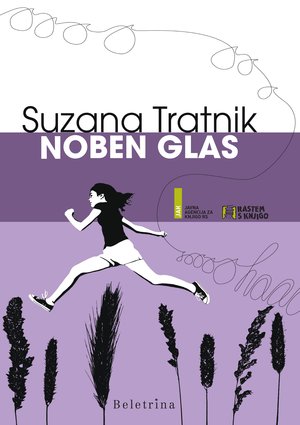 O PISATELJICISUZANA TRATNIK,rojena 20. aprila 1963 v Murski Soboti, je diplomirala iz sociologije na Fakulteti za družbene vede in magistrirala iz antropologije spolov na Institutum Studiorum Humanitatis – Fakulteti za podiplomski študij. Živi in dela v Ljubljani kot pisateljica, prevajalka in publicistka. Njen opus zajema mnogo kratkoproznih del, romane, otroško slikanico, ter monodramo in radijsko igro. Prav tako pa je Suzana Tratnik dolgoletna lezbična aktivistka, občasna voditeljica kulturnih in literarnih prireditev ter soorganizatorka FGLF – festivala lezbičnega in gejevskega filma pri Društvu Škuc. S problematiko tega področja se ukvarja tudi v svojih strokovnih delih. Njene knjige in posamične kratke zgodbe so bile  prevedene v več kot dvajset jezikov, sama pa je prevedla v slovenščino več knjig britanske in ameriške proze, dramatike in strokovnih besedil. 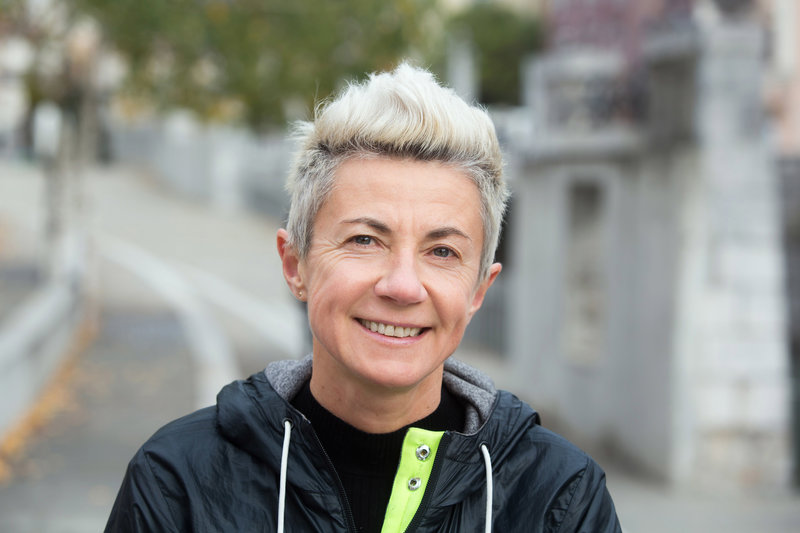        Avtorica fotografije: Nada ŽgankNominacije, znak zlata hruška, nagrade, priznanja:2007  Nagrada Prešernovega sklada za zbirko Vzporednice.2011  Nominacija za desetnico za delo Zafuškana Ganca.2014  Roman Ime mi je Damjan izbran za projekt Rastem s knjigo SŠ.2015  Znak zlata hruška za roman Ime mi je Damjan.2016  Nominacija za nagrado modra ptica (Mladinska knjiga) za roman Tombola ali življenje! (izid 2017). 2017 Nagrada Založbe Goga Novo mesto za zbirko kratkih zgodb Noben glas.2017 Uvrstitev romana Tombola ali življenje! med Bele vrane 2017.2018  Nagrada desetnica za roman Tombola ali življenje!.SUZANA TRATNIK IN NJENA USTVARJALNOSTKnjige za otroke in mladinoIme mi je Damjan. Ljubljana: ŠKUC, 2001. (Zbirka Lambda). Spremna beseda Roman Kuhar. Ljubljana: Mladinska knjiga, 2014. (Zbirka Odisej).Prvič. Napisali Goran Vojnović ... [et al.]. Uredil Keith Gray. Prevod Irena Duša. Spremna beseda Martina Tomori Žmuc in Irena Matko Lukan. Ljubljana: Mladinska knjiga, 2014. (Zbirka Odisej).Tombola ali življenje! Ljubljana: Mladinska knjiga, 2017.Zafuškana Ganca. Ilustracije Maja Petek. Maribor: Litera, 2010. (Zbirka Mladež).Knjige za odrasleČesa nisem nikoli razumela na vlaku. Spremna beseda Matej Bogataj. Ljubljana: Študentska založba, 2008. (Knjižna zbirka Beletrina).Dva svetova. Ljubljana: Škuc, 2009. (Lambda).Konec strpnosti: zbrani spisi. Ljubljana: Škuc, 2013. (Zbirka Vizibilija).L: zbornik o lezbičnem gibanju na Slovenskem: 1984-1995. Soavtorica Nataša S. Segan. Ljubljana: ŠKUC, 1995. (Zbirka Lambda).Lezbična zgodba: literarna konstrukcija seksualnosti. Ljubljana: Škuc, 2004. (Zbirka Lambda).Lezbični aktivizem po korakih. Ljubljana: Založba /*cf., 2013. (Extra zbirka).Na svojem dvorišču. Ljubljana: Škuc, 2003. (Zbirka Lambda).Noben glas. Ljubljana: Beletrina, 2016.Pod ničlo. Ljubljana: ŠKUC, 1997. (Zbirka Lambda).Rezervat. Maribor: Litera, 2012. (Knjižna zbirka Piramida).Tretji svet. Ljubljana: Cankarjeva založba, 2007.Vzporednice. Ljubljana: ŠKUC, 2005. (Zbirka Lambda).PRILOGA 4SEZNAM SORODNIH KNJIGSeznam dopolnite po svoji presoji! V pomoč vam je lahko izbor kakovostnih mladinskih knjig (»zlate hruške«, »zelo dobre izdaje« in »dobre izdaje«), ki ga najdete v Priročnikih za branje kakovostnih mladinskih knjig. Letošnji Priročnik (Pregled knjižne produkcije za mladino iz leta 2017) bo predvidoma izšel v začetku novembra 2018. Izdajatelj je Mestna knjižnica Ljubljana, Pionirska – center za mladinsko književnost in knjižničarstvo.Naročiti ga je mogoče na e-naslov: pionirska@mklj.si oz. po telefonu: 01 308 51 61. Priročnik bo predstavljen na novembrski Strokovni sredi (datum bo naknadno objavljen na spletni strani MKL).Projekt sofinancira Javna agencija za knjigo RS.Priročniki za branje kakovostnih mladinskih knjig iz prejšnjih let so dostopni na spletni strani: http://www.mklj.si/index.php/prirocnik/item/451.LEPOSLOVNE KNJIGE S TEMATIKO OTROŠTVA, ODRAŠČANJA, MLADOSTNIŠTVA (KRATEK IZBOR)Dijaki 1. letnika srednjih šol, ki so adolescenti in mladi ljudje na pragu odraslosti, se v tem razvojnem obdobju pogosto sami prevprašujejo o svetu in času, v katerem živijo, o svojem mestu v njem  …  Pri takšnih razmislekih in vprašanjih, ki se jim zastavljajo,  jim je lahko v pomoč (tudi) kakovostno leposlovje, namenjeno njihovi starosti, prav tako pa tudi večnaslovniška literatura, ki lahko s svojo izzivalno neposrednostjo, vznemirja in osuplja tako mlade kot odrasle bralce.  Takšne knjige narekujejo pogovor o prebranem med mladimi, pa tudi z odraslimi. Temeljna bivanjska vprašanja odraščanja, zorenja, iskanja svojega mesta v svetu, času in prostoru, odpirajo poleg darilne knjiga pisateljice Suzane Tratnik tudi druga leposlovna dela s seznama, ki ga namenjamo mladim bralcem na začetku njihove srednješolske poti. Med njimi lahko najdejo večnaslovniško slikanico, stripe, grafični roman, poezijo, humor, pa tudi raznolike problemske pripovedi. Gre za kratek izbor kakovostne domače in tuje sodobne literature, ki spregovori o različnih vidikih odraščanja in mladostništva, z namenom, da bi mlade kot dobra bralna popotnica spremljala in vodila na poti v odraslost. Baccalario, Pierdomenico , Basso, Alice , Boccati, Fausto , ... [et al.]: Ko sem prvič. Prev. Karmen Filipič. Izola: Grlica, 2016.Blake, Quentin:  Benjamin. Prev. David Movrin. Celje: Celjska Mohorjeva družba: Društvo Mohorjeva družba, 2012. (zlata hruška).Bruder, Karin: Skupaj sami. Prev. Irena Samide. Spr. beseda Gorazd Kovačič. Ljubljana: Mladinska knjiga, 2013. (Odisej). (zlata hruška).Brvar, Andrej:  Tri pesnitve. Ilustr. Alenka Sottler. Spr. bes. Darka Tancer-Kajnih. Maribor: Litera, 2007. (Zbirka Mladež).Burgess, Melvin:  Tista reč. Prev. Jure Potokar. Ljubljana: Cankarjeva založba, 2005. (Zbirka Najst).Chunshu: Pekinška punčka: kontroverzni roman o krutem odraščanju nove generacije. Prev. Ljubica Klančar. Tržič: Učila International, 2005.Dahl, Roald: Poba: zgodbe iz otroštva. Prev. Slavica Jesenovec Petrović, Borut Petrović Jesenovec. Ljubljana: Mladinska knjiga, 1997. (Sledi).Denežkina, Irina: Daj mi!: (song for lovers). Prev. Vanja Slapar Ljubutin. Ljubljana: Cankarjeva založba, 2004. (Najst).Dim, Dušan: Distorzija. Ljubljana: Cankarjeva založba, 2005. (Zbirka Najst).Gardell, Jonas:  Kako je odraščal komik.  Prev. Nada Grošelj. Dob pri Domžalah: Miš, 2016. (Zbirka Bisernice). (zlata hruška).Hribar, Grega: Hotel sem samo. Ljubljana: Cankarjeva založba, 2009. (Zbirka Najst).Ingolič, Anton: Gimnazijka: roman. Ilustr. Melita Vovk-Štihova. Spr. bes. Berta Golob in Marijan Tršar.  Ljubljana: Mladinska knjiga, 1985. (Zbirka Zlata knjiga).Jonevs, Janis: Metalci'94. Prev. Jedrt Lapuh Maležič. Dob pri Domžalah: Miš, 2016. (Zbirka Z(o)renja+). Jung: Medena koža: 1., 2., 3. knjiga. Prev. Maja Meh. Ilustr. Jung. Ljubljana: Društvo za oživljanje zgodbe 2 koluta, 2014, 2015. (zlata hruška)Karlovšek, Igor:  Gimnazijec. Ljubljana: Mladinska knjiga, 2004. (Zbirka Žamet).Kentrić, Samira: Balkanalije: odraščanje v času tranzicije. Ljubljana: Beletrina, 2015.Mešković, Alen: Ukulele jam.  Prev. Damjan Šinigoj. Dob pri Domžalah: Miš, 2017. (Zbirka Bisernice). (zlata hruška).Predin, Andrej: Na zeleno vejo. Ljubljana: Modrijan, 2007.Procházková, Iva: Goli. Prev. Irena Samide. Spr. bes. Bojan Dekleva. Ljubljana: Mladinska knjiga, 2011. (Zbirka Odisej). (zlata hruška).Rožanc, Marjan: Ljubezen. Ljubljana: DZS, 2004.Smiljanić, Zoran: Spomini in sanje Kristine B.: Ljubljana 1941-1945. Ilustr. Zoran Smiljanić. Spr. beseda Blaž Vurnik. Ljubljana: Muzej in galerije mesta Ljubljane, 2015. (zlata hruška)Sokolov, Cvetka: Vsak s svojega planeta. Spr. bes. Gaja Kos. Dob: Miš, 2018. (Zbirka Z(o)renja+).Thompson, Craig: Odeje: roman v stripu. Prev. Mojca Krevel. Ilustr. Craig Thompson. Ljubljana: Mladinska knjiga, 2006. (Odisej). (zlata hruška).Vidmar, Janja: Pink. Ilustracije Urh Sobočan. Radovljica: Didakta, 2008. (zlata hruška).Vojnović, Goran: Čefurji raus!. Spremna beseda Urban Zorko. Ljubljana: Študentska založba, 2008.Weiler, Jan: Puberzver. Ilustr. Till Hafenbrak. Prev. Valentina Smej Novak. Ljubljana: Vida, 2018. Zupan, Dim: Leteči mački. Ljubljana:  Mladinska knjiga, 1997. (Zbirka Odisej). (zlata hruška).Javne in zasebne srednje šole ter zavodi za vzgojo in izobraževanje otrok in mladostnikov s posebnimi potrebamiJavne in zasebne srednje šole ter zavodi za vzgojo in izobraževanje otrok in mladostnikov s posebnimi potrebamiSplošne knjižniceSplošne knjižniceŠtevilka:6133-2/2018/4Datum:21. 8. 2018Zadeva:OBVESTILO O POTEKU nacionalnega projekta »RASTEM S KNJIGO SŠ 2018« v šolskem letu 2018/2019 in PROGRAM OBISKA v splošnih knjižnicah